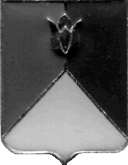 РОССИЙСКАЯ  ФЕДЕРАЦИЯАДМИНИСТРАЦИЯ КУНАШАКСКОГО  МУНИЦИПАЛЬНОГО РАЙОНА ЧЕЛЯБИНСКОЙ ОБЛАСТИПОСТАНОВЛЕНИЕот 11.10.2017 г.  № 2035О реорганизации МКДОУ детский сад «Буратино» с.Усть-Багаряк, в форме присоединения к МКОУ «Усть-Багарякская СОШ»В соответствии со статьями 57, 58 Гражданского кодекса Российской Федерации, Трудовым Кодексом Российской Федерации, Федеральным законом РФ от 12.01.1996 г. №7-ФЗ «О некоммерческих организациях», Федеральным законом РФ от 29.12.2012 г. №273-ФЗ «Об образовании в Российской Федерации», а также в целях оптимизации сети образовательных учреждений и повышения эффективности бюджетных расходов и рационального использования муниципальной собственности. П О С Т А Н О В Л Я Ю:1. Реорганизовать:          1) Муниципальное казённое дошкольное образовательное учреждение детский сад «Буратино» с.Усть-Багаряк в форме присоединение к Муниципальному казённому общеобразовательному учреждению «Усть-Багарякская средняя общеобразовательная школа»;        2. Установить, что МКОУ «Усть-Багарякская СОШ» является полным правопреемником по правам и обязанностям присоединяемого к нему МКДОУ детский сад «Буратино» с.Усть-Багаряк.   3.Управлению образования администрации Кунашакского муниципального района (далее – Управление образования) (Макмулова А.Р.):   1) создать комиссию по реорганизации указанных выше муниципальных образовательных учреждений;        2) в трехдневный срок со дня принятия настоящего постановления в соответствии со  статьями  74, 75, 180 Трудового Кодекса Российской Федерации предупредить персонально под роспись заведующего МКДОУ детский сад «Буратино» с.Усть-Багаряк  о предстоящей реорганизации; 3) произвести расходы, связанные с реорганизацией образовательных учреждений в пределах средств, утвержденных в бюджете Кунашакского муниципального района по отрасли «Образование»; 4) произвести иные юридически значимые действия в связи с реорганизацией указанных образовательных учреждений.     4. Заведующему МКДОУ детский сад «Буратино» с.Усть-Багаряк:1) в течение трех дней со дня подписания настоящего постановления в соответствии со статьей 75 Трудового Кодекса Российской Федерации предупредить персонально под роспись каждого работника учреждения о предстоящей реорганизации; 2) в течение трех дней со дня подписания настоящего постановления письменно уведомить Пенсионный фонд Российской Федерации и Фонд социального страхования Российской Федерации по Челябинской области о предстоящей реорганизации.5. Директору МКОУ «Усть-Багарякская СОШ»: 1) в течение трех рабочих дней со дня подписания настоящего постановления письменно уведомить Межрайонную ИФНС России № 17 по Челябинской области о предстоящей реорганизации;2) после внесения в ЕГРЮЛ записи о начале процедуры реорганизации дважды с периодичностью один раз в месяц опубликовать сообщение о реорганизации  МКДОУ детский сад «Буратино» с.Усть-Багаряк  в форме присоединения к МКОУ «Усть-Багарякская СОШ» в журнале «Вестник государственной регистрации»;3) к выходу второго объявления в журнале «Вестник государственной регистрации» провести инвентаризацию имущества и финансовых обязательств учреждения с предоставлением соответствующих инвентаризационных актов (описи) в Управление образования и Управление имущественных и земельных отношений администрации Кунашакского муниципального района;4) в течении  пяти рабочих дней после даты направления уведомления в Межрайонную ИФНС России № 17 по Челябинской области письменно уведомить кредиторов о начале процедуры реорганизации МКДОУ детский сад «Буратино» с.Усть-Багаряк с указанием сведений о МКОУ «Усть-Багарякская СОШ» по всем его правам и обязанностям;5) через две недели после выхода второго объявления в журнале «Вестник государственной регистрации» представить на рассмотрение и утверждение передаточный акт. 6) в срок до 30.11.2017 г. разработать и предоставить проект Устава МКДОУ детский сад «Буратино» с.Усть-Багаряк в новой редакции на согласование в Управление образования и на утверждение Главе Кунашакского муниципального района;7) разработать и утвердить штатное расписание МКДОУ детский сад «Буратино» с.Усть-Багаряк;8) подготовить пакет документов, необходимых для закрепления на праве оперативного управления недвижимого и движимого имущества МКДОУ детский сад «Буратино» с.Усть-Багаряк;    9) после завершения реорганизации принять документы по личному составу МКДОУ детский сад «Буратино» с.Усть-Багаряк;6. Финансовому управлению администрации Кунашакского муниципального района (Басырову М.К.) учесть оптимизацию сети общеобразовательных учреждений в бюджете Кунашакского муниципального района на 2018 год.      7. Начальнику отдела аналитики и информационных технологий (Ватутину В.Р.) настоящее постановление разместить на официальном сайте Кунашакского муниципального района в сети Интернет. 8. Организацию исполнения настоящего постановления возложить на руководителя Управления образования администрации Кунашакского муниципального района А.Р.Макмулову.Глава района					                                             С.Н.Аминов	